تصنيف الكائنات الحيةأكتب تحت كل صورة اسم الفئة التي ينتمي لها الحيوان: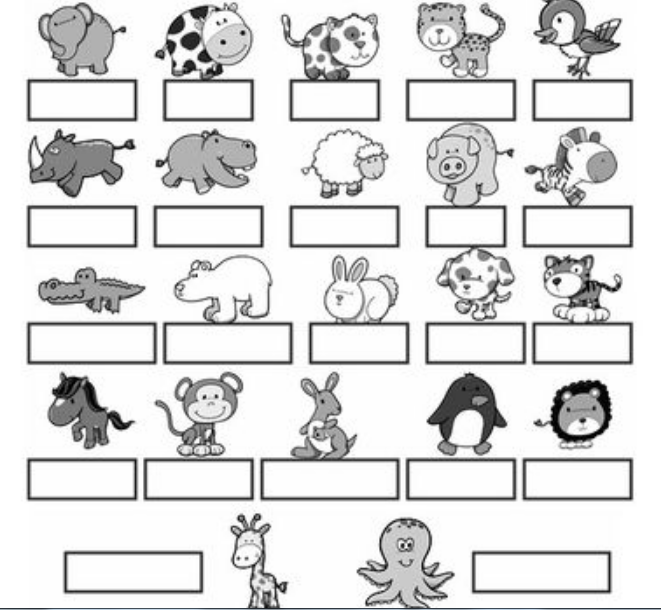 ما هي الفئات التي وجدتها؟ _______________________________أي فئات أخرى ناقصة من قائمة الكائنات الحية؟ سجّلها وأعطِ مثالًا واحدًا لكل فئة: ________________________________________________________________________________________________________________________________________________________________________________________أكمل :المشترك بين الرخويات: ______________________________أكبر فئة: ______________________________________مميزات الحشرات: ________________________________مميزات البرمائيات: _________________________________مميزات الثدييات: _________________________________مميزات الزواحف: _________________________________مميزات الرخويات: _________________________________مميزات الطيور: ___________________________________مميزات الأسماك: _________________________________ 10.الفقاريات هي : ____________________________________11 .اللافقاريات هي : ___________________________________